INFORME DE GESTIÓN CENTRO DE SERVICIOS JUDICIALES PARA LOS JUZGADOS CIVILES Y DE FAMILIA DE MONTERÍAElaborado por:Ing. Yezid José Martínez GómezVigencia 2017Generalidades Desde el segundo semestre de 2017 se inició un proceso de ampliación de los Servicios administrativos, que presta esta dependencia a los juzgados de la especialidad civil familia. Los nuevos servicios que se ampliaron fueron:  Recepción de memoriales al Juzgados 3° Civil Municipal. Se recibieron desde el 31 de julio hasta el 19 de diciembre de 2017, 2471 memoriales. Radicación de las demandas y tutelas en el aplicativo Justicia XXI web a los juzgados: 5° civil municipal y 1° civil del circuito.Radicación de memoriales en el aplicativo Justicia XXI web del juzgado: 1° de familia del circuito. Se recibieron 2233 memoriales.Realización de los autos admisorios de las demandas repartida para el juzgado 1° de familia del circuito. Desde septiembre a diciembre de 2017 se realizaron 114 actos interlocutorios. Proyectar los fallos de tutelas del juzgado 1° de familia del circuito. Desde el 04 de octubre al 19 de diciembre se realizaron 13 proyecciones de sentencias de tutelasA continuación se presenta informe de gestión de las actividades realizadas por los empleados que se encuentran en el Centro de Servicios Judiciales para los Juzgados Civiles y de Familia de Montería durante la vigencia 2017.REPARTO DE DEMANDAS CIVILES Y DE FAMILIAEste Centro de Servicio Judicial se encarga de repartir las demandas civiles y de familia entre los diferentes juzgados de la especialidad Civil Familia por medio del software SARJ. A continuación se muestran las estadísticas del reparto por  la categoría de los juzgados.Juzgados Civiles del Circuito.  La tabla 1 muestra la cantidad y clases de procesos recibidos por los juzgados civiles del circuito. Estos juzgados recibieron un total de 736 procesos. La gráfica 1 muestra la distribución equitativa de las cargas de trabajo entre estos Juzgados.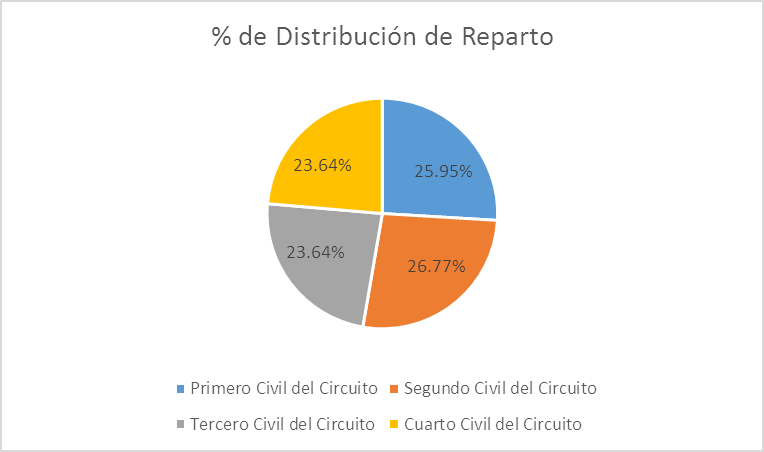 Gráfica 1 El Juzgado 03° y 04° Civil del Circuito de Montería tienen un menor número de procesos repartidos respectos a los juzgado 01° y 02° debido a que tuvieron una disminución del reparto en una proporción de 1 de 2 a partir del 26 de septiembre de 2016 hasta el 28 de febrero de 2017, según Acuerdo 229 de 21 de septiembre de 2016 y Acuerdo 11 del 08 de febrero de 2017, expedidos por el Consejo Seccional de la Judicatura de Córdoba. Es de aclarar que el Sistema de Administración de Reparto Judicial – SARJ realiza las compensaciones paulatinamente. Juzgados Familia del Circuito. La tabla 2 muestra la cantidad y clases de procesos recibidos por los juzgados de familia del Circuito. Estos juzgados recibieron un total de 1275 procesos.La gráfica 2 muestra la distribución equitativa de las cargas de trabajo entre estos Juzgados.Gráfica 2El Juzgado 1° de familia del Circuito tiene un menor número de procesos repartidos que los otros juzgados, debido a que tuvo un disminución del reparto en una proporción de 1 de 2 a partir del 26 de septiembre de 2016 hasta el 28 de febrero de 2017, según Acuerdo 229 de 21 de septiembre de 2016 y Acuerdo 11 del 08 de febrero de 2017, expedidos por el Consejo Seccional de la Judicatura de Córdoba. Es de aclarar que el Sistema de Administración de Reparto Judicial – SARJ realiza las compensaciones paulatinamente.  Juzgados Civiles Municipales. La tabla 3 muestra la cantidad y clases de procesos recibidos por los civiles municipales. Estos juzgados recibieron un total de 1844 procesos.La gráfica 3 muestra la distribución equitativa de las cargas de trabajo entre estos Juzgados.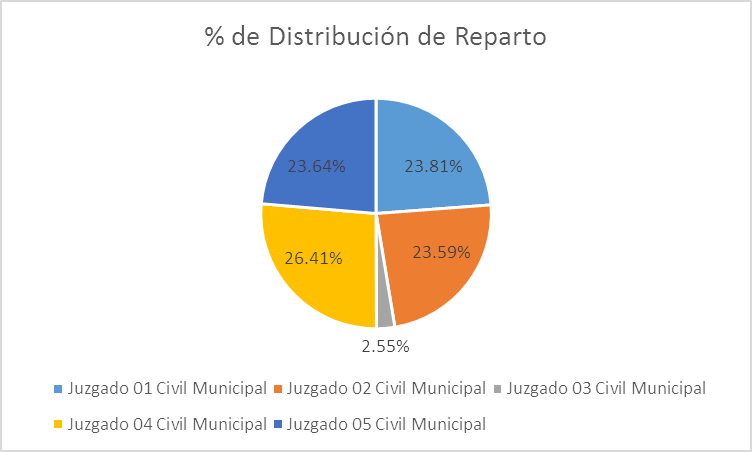 Gráfica 3Las Estadísticas de Reparto se encuentran en equidad a excepción del Juzgado tercero, debido al cierre del reparto de las demandas, ordenado por el Consejo Seccional de la Judicatura de Córdoba. El Juzgado 4° Civil Municipal presenta mayor ingreso de proceso debido a las compensaciones realizadas ya que el Juzgado 03° Civil municipal ha perdido la competencia de muchas demandas. (art 121 Código General del Proceso).  Juzgados Civiles Municipales de pequeñas causas y competencia múltipleLa tabla 4 muestra la cantidad y clases de procesos recibidos por los Juzgados Civiles Municipales de pequeñas causas y competencia múltiple. Estos juzgados recibieron un total de 4576 procesos.La gráfica 4 muestra la distribución equitativa de las cargas de trabajo entre estos Juzgados.Gráfica 4SOPORTE TECNOLÓGICO PARA LA ORALIDADEsta área además de verificar el adecuado funcionamiento, manejo y cuidado de los equipos tecnológicos disponibles, preparar los equipos de grabación, asesorar a los demás servidores judiciales en el uso y manejo de los equipos tecnológicos dispuestos y coordinar el mantenimiento preventivo y correctivo de todas las herramientas tecnológicas de los despachos judiciales de la especialidad civil familia, administra y asigna las salas de audiencia compartidas de los Juzgados: 01°, 02°, 03° y 04° Civil Municipal, 01°, 02° y 03° Familia del Circuito y 01° y 02° Civil del Circuito. La Gráfica 05 muestra el número de audiencias programadas por estos Juzgados durante la vigencia 2017. Se programaron 901 audiencias.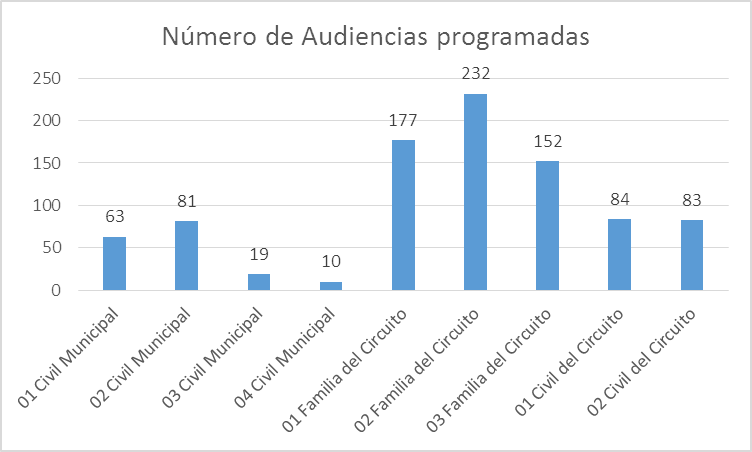 Gráfica 5RADICACIÓN EN SISTEMA WEB SIGLO XXI (TYBA)Es importante mencionar que en este distrito judicial no se tiene integrado el software de reparto de demandas y tutelas (SARJ) con el de radicación (Justicia Web Siglo XXI en ambiente web TYBA) lo que ocasiona que la radicación se realice manual y por separado del reparto.  El servicio de Radicación, en el Sistema web siglo XXI (TYBA) se presta a los juzgados 1°, 2°, 3° y 5° Civil Municipal, 1° y 3° familia del Circuito y 1°, 3° y 4° Civil del Circuito. Para la vigencia 2017 fueron radicadas 3837 demandas y acciones constitucionales en TYBA. Así mismo se apoyó al juzgado 03° Civil Municipal en la radicación de 1063 procesos antiguos que no se encontraban en la plataforma.  Los Juzgados 05 Civil Municipal y 01 Civil del Circuito tienen menor número de procesos y acciones constitucionales radicados debido a que se muestran las estadísticas desde que el Centro de Servicio asumió esta actividad. La Gráfica 6 muestra el número de procesos radicados en TYBA por juzgado.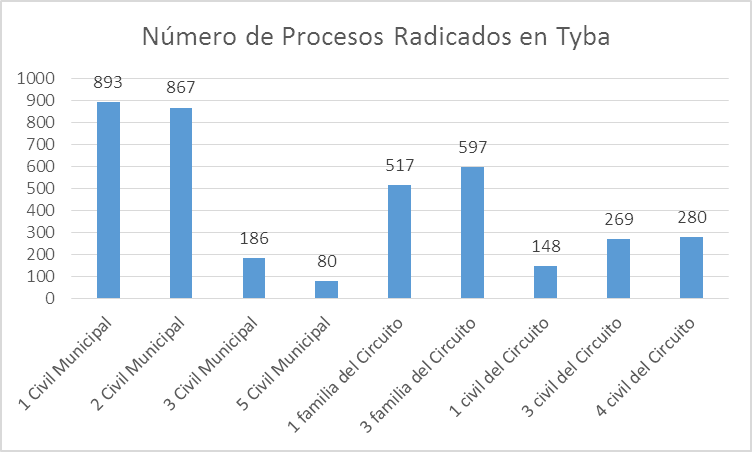 Gráfica 6NOTIFICACIONES Y CITACIONES Notificaciones personales y por aviso Este Servicio se le presta a los juzgados 01° y 03° de Familia del Circuito. Por disposición del juzgado 1° de Familia del Circuito y simplificación de trámites, se le prestó este servicio hasta febrero de 2017. La Gráfica 7 muestra el número de notificaciones personales y por aviso de estos dos juzgados.Gráfica 6Citaciones para AudienciaEste Centro de Servicio Judicial elabora las citaciones para las audiencias a los juzgados 1° y 2° Civil Municipal, 1° de familia del Circuito y 4° Civil del Circuito. La Gráfica 8 muestra el número de citaciones realizadas por esta oficina.Gráfica 8Citaciones personales y por Correo certificado El servicio de citaciones personales y por correo certificado se presta a los juzgados 1° y 3° Familia del Circuito, 3° y 4° Civil del Circuito y 1°, 2° y 3° Civil Municipal. La Gráfica 9 muestra el número de citaciones realizadas por juzgados. En total se realizaron 17184 citaciones personales y por Correo certificado.Gráfica 9DERECHOS DE PETICIÓNDerechos de PeticiónPara la vigencia 2017 se recibieron 136 derechos de petición que en su mayoría están relacionados con la búsqueda de expedientes de los extintos juzgados de descongestión y oficina de ejecución. PLANTA DE PERSONAL. Es importante mencionar que la planta de personal de este Centro de Servicio Judicial no se encuentra completa lo que ha dificultado la implementación de todas las áreas que trata el Acuerdo 8705 de 2011, para diciembre del año 2017 se contaba con los siguientes cargos: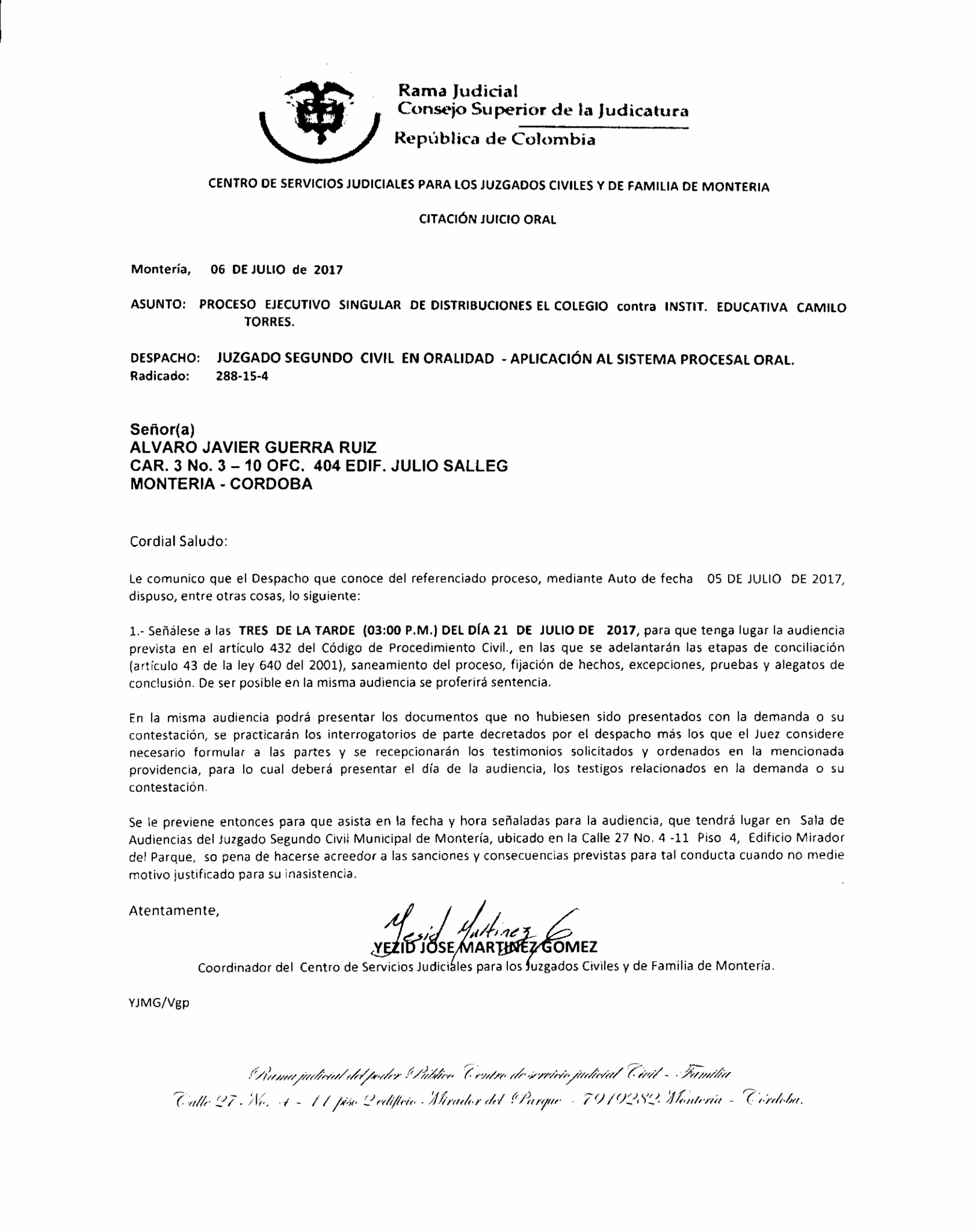 Coordinador del Centro de Servicios Judiciales para los Juzgados Civiles y de Familia de Montería.Tabla 1. Juzgados Civiles del CircuitoTabla 1. Juzgados Civiles del CircuitoTabla 1. Juzgados Civiles del CircuitoTabla 1. Juzgados Civiles del CircuitoTabla 1. Juzgados Civiles del CircuitoTabla 1. Juzgados Civiles del CircuitoTipos de procesos01 Civil del Circuito02 Civil del Circuito03 Civil del Circuito04 Civil del CircuitoTotalVerbales de Mayor Cuantía67676060254Nulidad, Disolución y Liquidación de Sociedad Civil11Divisorios, de deslinde y amojonamiento887730Procesos de Insolvencia11114Proceso Ejecutivos109110100101420Apelaciones de Sentencias11Apelaciones de Auto22N° Recursos de Queja11Pruebas Extraprocesales, Designación de Arbitraje333211Otros procesos343212Total191197174174736Tabla. 2 Juzgados Familia CircuitoTabla. 2 Juzgados Familia CircuitoTabla. 2 Juzgados Familia CircuitoTabla. 2 Juzgados Familia CircuitoTabla. 2 Juzgados Familia CircuitoTipo de Procesos1 de familia del Circuito2 de familia del Circuito3 de familia del CircuitoTotalProcesos Verbales175200204579Procesos Verbales Sumario635461178Procesos de sucesión y cualquiera otro de naturaleza21192161Procesos de Jurisdicción voluntaria829492268Adopciones9413Procesos de Restitución internacional de niños11Procesos ejecutivos444749140Apelación de Autos112Recurso de Queja11Otros procesos y actuaciones9101332Total4044274441275Tipo de ProcesosTabla 3. Juzgados Civiles MunicipalesTabla 3. Juzgados Civiles MunicipalesTabla 3. Juzgados Civiles MunicipalesTabla 3. Juzgados Civiles MunicipalesTabla 3. Juzgados Civiles MunicipalesTabla 3. Juzgados Civiles MunicipalesTipo de Procesos01 Civil Municipal02 Civil Municipal03 Civil Municipal04 Civil Municipal05 Civil MunicipalTotalProcesos Verbales575656156235Procesos Verbales Sumarios1113Procesos monitorios33Proceso Divisorios, de deslinde y amojonamiento403863839161Procesos ejecutivos de menor y mínima cuantía281282313312821207Procesos de sucesión (Menor y mínima Cuantía)18171141565N° Pruebas Extraprocesales, requerimientos 1092101243N° de Celebración Matrimonio Civil11Controversias en procesos de insolvencia11125N° Despachos Comisorios888731Otros procesos23222212290Total439435474874361844Tipo de ProcesosTabla 4. Juzgados Civil Municipal pequeñas causas y competencia múltipleTabla 4. Juzgados Civil Municipal pequeñas causas y competencia múltipleTabla 4. Juzgados Civil Municipal pequeñas causas y competencia múltipleTipo de Procesos1 Civil Mpal peq causas y comp multiple2 Civil Mpal peq causas y comp multipleTotalVerbales de mínima Cuantía237235472Procesos moratorios7714Sucesiones mínima cuantía141327Matrimonio Civil255254509Despachos Comisorios mínima Cuantía235Otros procesos Mínima Cuantía8816Ejecutivos de mínima Cuantía176717693536Total229022894579Juzgado de OrigenCargosCargosCargosCargosCargosTotalJuzgado de OrigenEscribienteCitadorAuxiliar JudicialCoordinadorTécnico en SistemaTotalJuzgado 01 Civil del Circuito0Juzgado 02 Civil del Circuito0Juzgado 03 Civil del Circuito112Juzgado 04 Civil del Circuito112Juzgado 01 Familia del Circuito112Juzgado 02 Familia del Circuito0Juzgado 03 Familia del Circuito11Juzgado 01 Civil Municipal11Juzgado 02 Civil Municipal11Juzgado 03 Civil Municipal213Juzgado 04 Civil Municipal0Juzgado 05 Civil Municipal11Dirección Ejecutiva de Administración Judicial Montería112Total5711115